Attachment BSuperintendent’s Memo #156-20June 26, 2020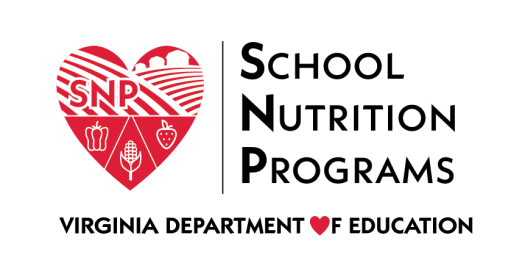 Instructions for the CEP Schedule in SNPWeb 2020-2021SNPWeb Community Eligibility Provision ScheduleA school food authority (SFA) interested in participating in the Community Eligibility Provision (CEP) must complete the CEP Schedule in the annual Application Packet. The CEP Schedule is automatically added to the Application Packet screen when the SFA answers Yes to Question 25 in the Eligibility Information section of the SFA Application, Will any of your sites be participating in the Community Eligibility Provision (CEP) for the National School Lunch Program?If the division will participate in CEP divisionwide, Yes must be selected in the second part of Question 25.Figure 1: SFA Application Question 25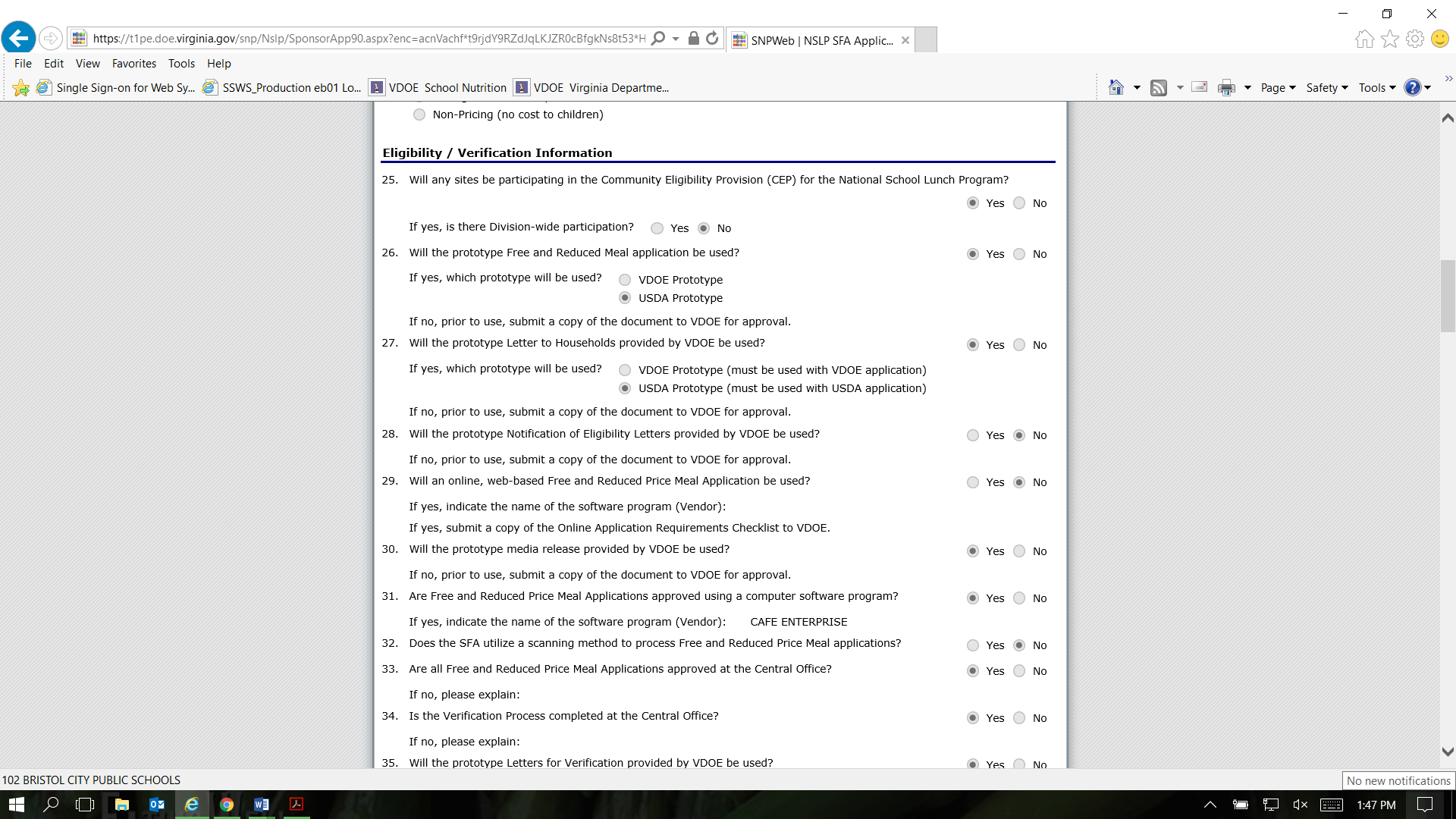 Please Note: The CEP Schedule will only display sites that have Non-Pricing-CEP selected as the response to Question 3, Pricing Information in the Site Application of the SNPWeb Application Packet. Figure 2: Site Application Question 3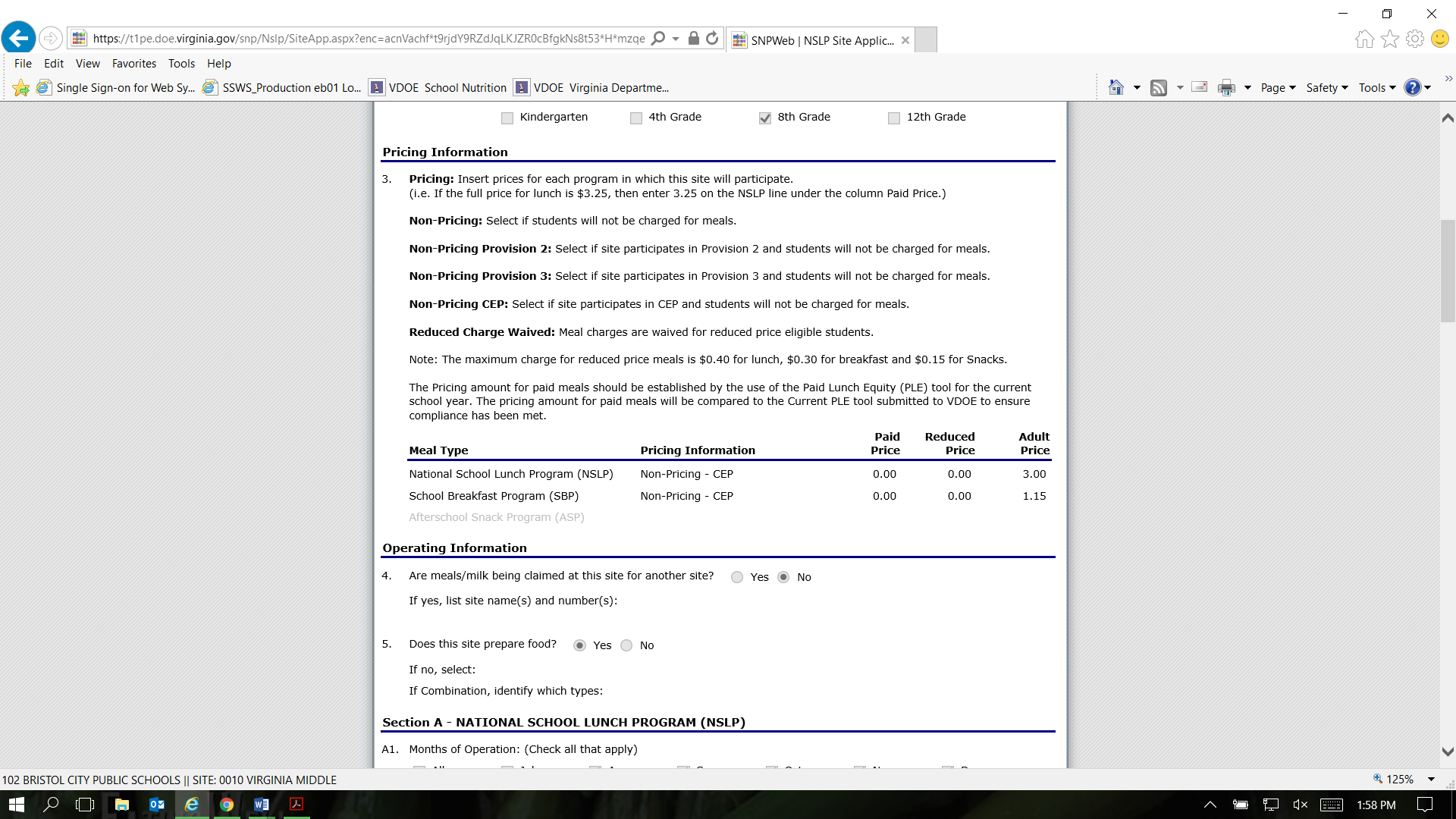 Access the Community Eligibility Provision Schedule in the Application PacketOn the blue toolbar, select Applications to access the menu screen. Select Application Packet. The Application Packet screen will display. Select Add next to the CEP Schedule. The CEP Schedule screen displays. Figure 3: Application Packet Screen – Add CEP Schedule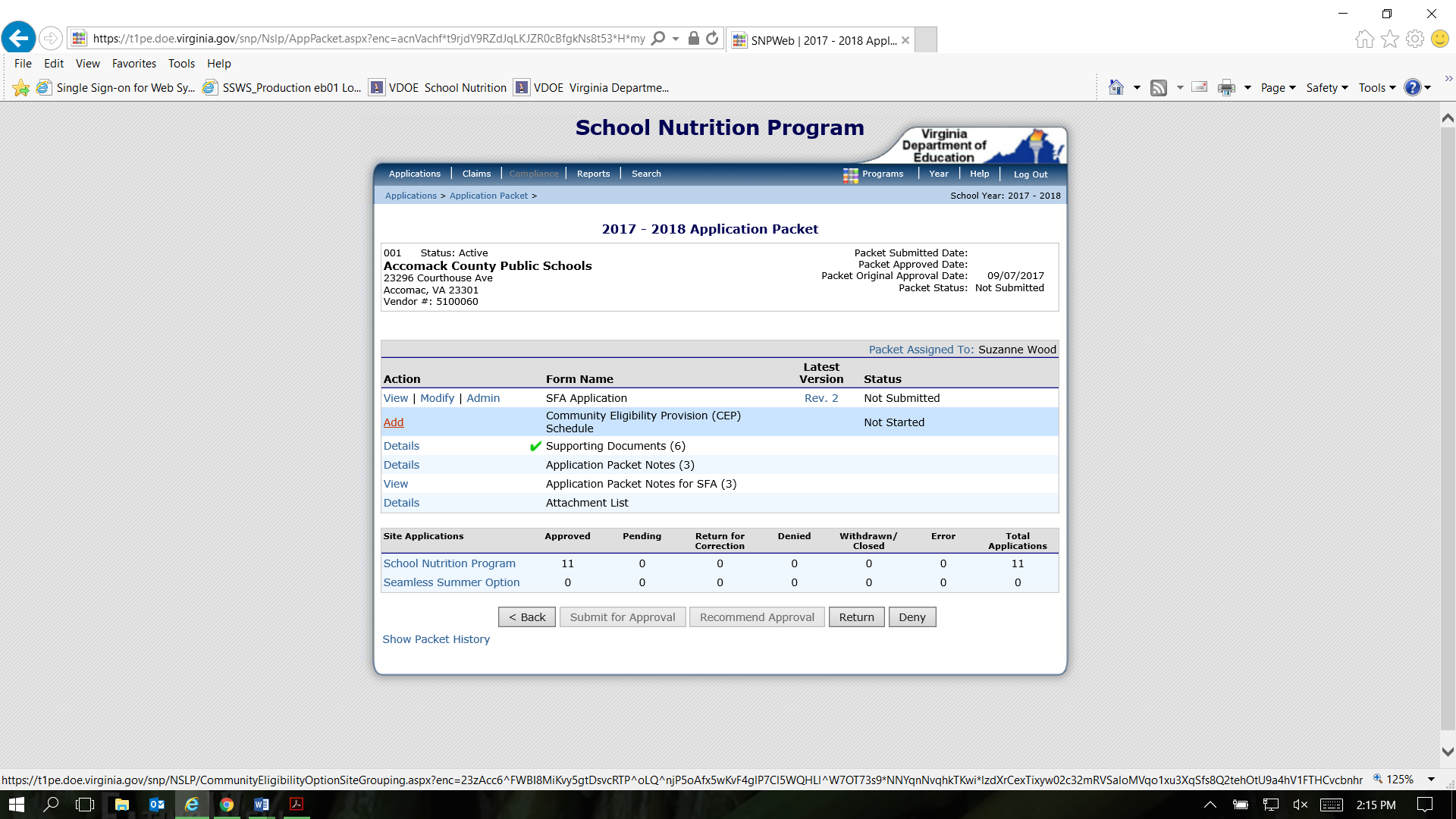 Figure 4: CEP Schedule Screen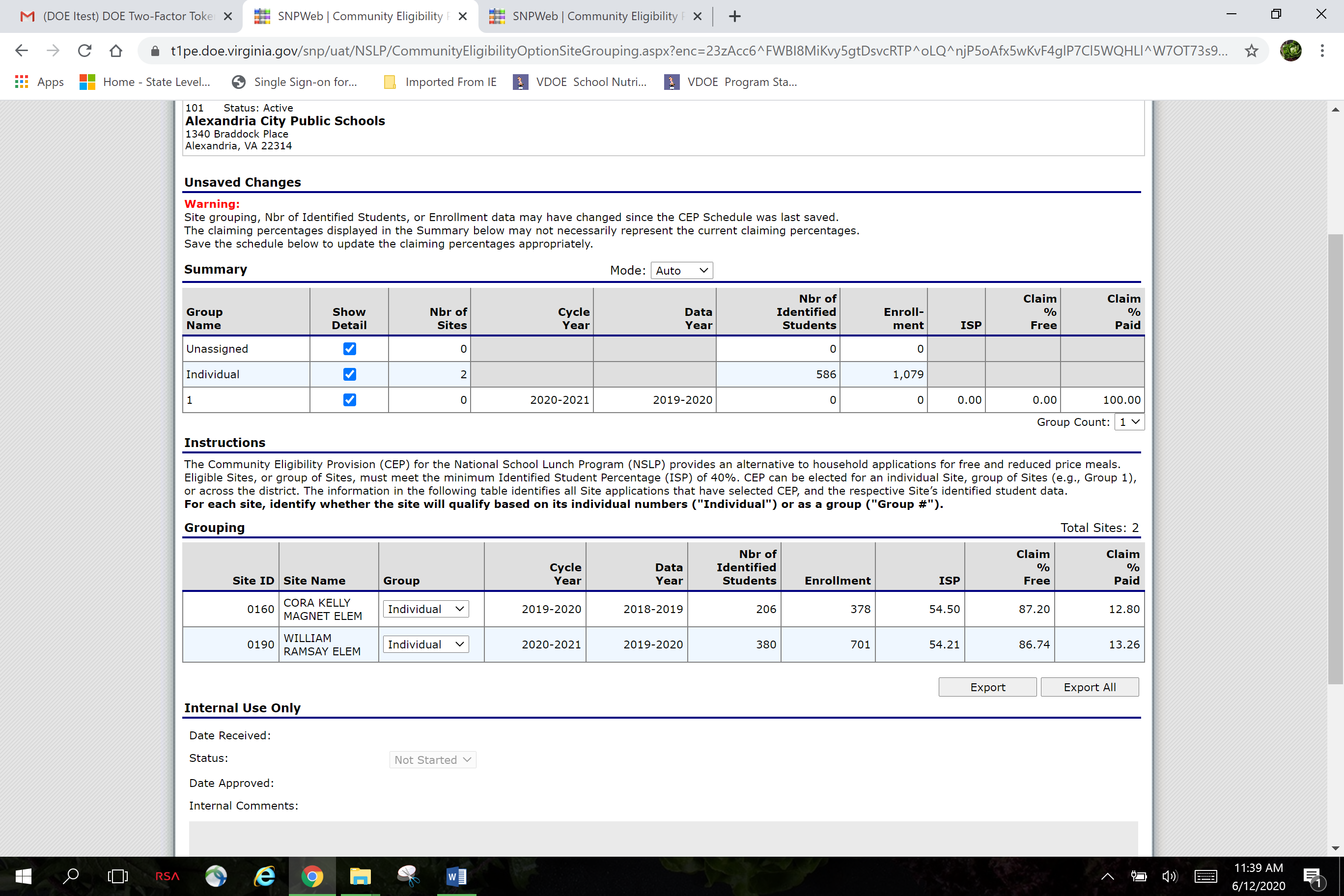 Define a CEP ScheduleOn the blue toolbar, select Applications to access the menu screen. On the menu, select Application Packet. The Application Packet screen displays. Select Add to begin or Modify (if the schedule was previously accessed) next to CEP Schedule. The CEP Schedule screen displays. Please Note: The CEP Schedule will only display sites that have Non-Pricing-CEP selected as the response to Question 3, Pricing Information in the Site Application of the SNPWeb Application Packet. Next to each Site ID under the Grouping heading, the Number of Identified Students, Enrollment, and ISP data is retrieved from the CEP Site Eligibility Report data for April 1 of the year prior to first year (YPFY) as submitted by the SFA (i.e., the June 1, 2020, data reported by the SFA will display in the CEP Schedule as the Data Year 2019-2020 for the CEP Cycle Year 2020-2021). Cycle Year 2020-2021: The student data displayed is the ISP for the site/group from the prior year (data year 2019-2020) June 1, 2020 CEP Site Eligibility Report. For each site, under the Group column, select whether the site will participate based on its own site data by selecting Individual or if the site will participate by being grouped with other sites by selecting the group number. If the SFA is participating as divisionwide, all sites must be assigned to Group 1. Once all sites have been either identified as Individual or assigned to a group, select Save. Adding a Site to an Existing Community Eligibility Provision Schedule On the blue toolbar, select Applications to display the menu screen. On the menu, select Application Packet. The Application Packet screen displays. Select Modify next to CEP Schedule. The CEP Schedule screen displays. The new site will be identified as Unassigned under the Group column. Select the group to which the site should be associated or select Individual if the site qualifies based on its own student data. Select Save to receive a confirmation. Select Edit to return to the CEP Schedule screen or select Finish to return to the Application Packet screen. 